ГЛАВА КРАСНОСЕЛЬКУПСКОГО РАЙОНАРАСПОРЯЖЕНИЕ«21» февраля 2023 г.							                       № 7-РГс. КрасноселькупО награждении Почетной грамотой Главы Красноселькупского районаВ соответствии с постановлением Администрации Красноселькупского района от 03 ноября 2021 года № 1-П «Об утверждении положений о наградах Главы Красноселькупского района», руководствуясь Уставом муниципального округа Красноселькупский район Ямало-Ненецкого автономного округа:1.	За многолетний труд, высокий профессионализм и в связи с 50-летием со дня рождения наградить Почетной грамотой Главы Красноселькупского района Николаеву Ольгу Геннадьевну, дежурного-оперативного муниципального казённого учреждения «Единая дежурная диспетчерская служба».2.	Бухгалтерии Администрации Красноселькупского района выплатить единовременное денежное вознаграждение согласно пункту 13 Положения о Почетной грамоте Главы Красноселькупского района.3.	Опубликовать настоящее распоряжение в газете «Северный край» и разместить на официальном сайте муниципального округа Красноселькупский район Ямало-Ненецкого автономного округа.Глава Красноселькупского района						    Ю.В. Фишер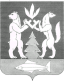 